                                           Дати: 02 ЛИПНЯ – 15 ЛИПНЯ  2020р.         			      Тривалість: 13 НОЧЕЙ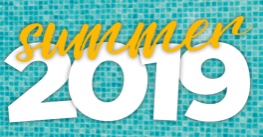 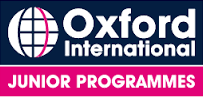                                        Альтернативні дати початку: 16.07Назва школи: 	BRADFIELD COLLEGE, READING Досягнення: 	Школа дуже відповідально підходить до організації дитячих літніх програм і докладає максимум зусиль і уваги для досягнення високих мовних результатів у дітей. Школа приділяє увагу розмовній англійській мові, що дозволяє хлопцям подолати мовний бар'єр і почати користуватися пасивним словниковим запасом. Різноманітні заходи під час навчання, організовані школою, допоможуть закріпити отримані знання на практиці. Акредитації: ALTO, BRITISH COUNCIL і асоціації ENGLISH UK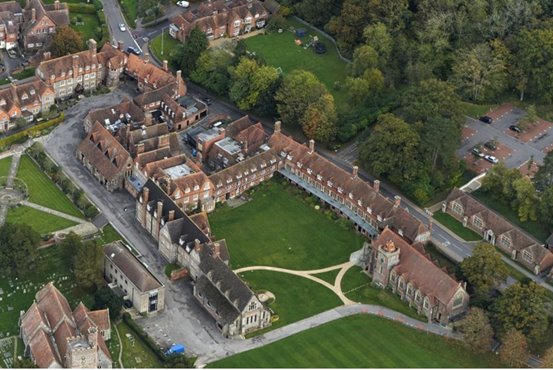 Проживання: 	02/07 - 15/07 Резиденція Приватної школи Bradfield (одномісне розміщення з зручностями на поверсі)РИДИНГ – Велике і сучасне селище, який знаходиться на півдні Англії в історичному і церемоніальному графстві Беркшир у долині річки Темзи. Програма проходить на базі Коледжу Бредфілд. Дана школа має дуже хорошу репутацію серед всіх освітніх установ Англії за чудову якість навчання і високі академічні результати випускників. На території школи знаходиться сучасний критий 25-метровий плавальний басейн, тенісні корти (хард і грунт) і грецький амфітеатр. Місткість центру до 400 осіб в одну зміну.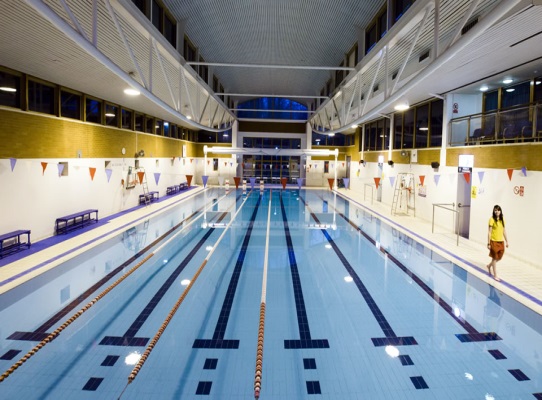 Что включено в программу:Двотижневий мовний курс (15 академічних годин на тиждень)• Проживання в резиденції (1 людина в кімнаті) +3 х разове харчування (з гарячими обідами)• Тест з англійської мови по приїзду в школу (доступно 6 рівнів мовних груп)• 10 заходів на півдня і 3 екскурсії на цілий день Навчальні матеріалиІндивідуальний студентський звіт про академічну успішністьСтраховий полісСупровід лідером групи з УкраїниСертифікат про знання англійської мови після закінчення курсуВізовий збірРозважальна програма: Фото-конкурс "Instagram Challenge"Групові заняття тенісом і гольфомДрама, Фешн, Конкурс Краси, Образотворче мистецтвоПлавання в критому басейніШоу Талантів, Що-Де-Коли, Караоке, Творчий конкурс, Битва «Умов», Міжнародний вечір, Спорт і т.д. Екскурсії на цілий день:2 екскурсії в Лондон (Піший тур +Британський Музей + Національна галерея +Кенсінгтонський Музей)Екскурсія в ОксфордПослуги, які включені в пакет:Візовий супровід, переклад документівПроїзд в візовий центр Великобританії (Київ)Трансфер в аеропорт і з аеропорту (Лондон)Что взять с собой: Рушник, спортивну форму, кишенькові гроші